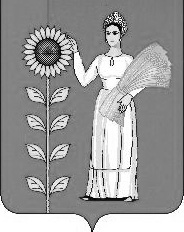 СОВЕТ ДЕПУТАТОВ СЕЛЬСКОГО ПОСЕЛЕНИЯТИХВИНСКИЙ СЕЛЬСОВЕТДобринского муниципального района Липецкой областиРоссийской Федерации71-я сессия IVсозываР Е Ш Е Н И Е21.04.2015 г.                            д.Большая Плавица                           № 237– рсОб утверждении Генерального плана                                                                                            сельского поселения Тихвинский сельсовет                                                    Добринского муниципального районаРассмотрев представленный администрацией сельского поселения проект Генерального плана сельского поселения Тихвинский  сельсовет Добринского муниципального района», в соответствии с Федеральным законом № 131-ФЗ от 06.10.2003 года «Об общих принципах организации местного самоуправления в Российской Федерации», с Градостроительным кодексом Российской Федерации, руководствуясь результатами публичных слушаний, Совет депутатов сельского поселения Тихвинский сельсовет РЕШИЛ:      1. Утвердить Генеральный план сельского поселения Тихвинский сельсовет Добринского муниципального района.      2. Определить местонахождение Генерального плана сельского поселения Тихвинский сельсовет Добринского муниципального района: здание администрации сельского поселения Тихвинский сельсовет Добринского  муниципального района, расположенное по адресу: Липецкая область, Добринский район, д.Большая Плавица, ул. Центральная, д. 85.3. Направить указанный нормативный правовой акт главе  сельского поселения для подписания и официального обнародования.       4. Настоящее решение вступает в силу со дня его официального обнародования.Председатель Совета депутатов                                                                         сельского поселения                                                                                             Тихвинский сельсовет                                                       А.Г.Кондратов   